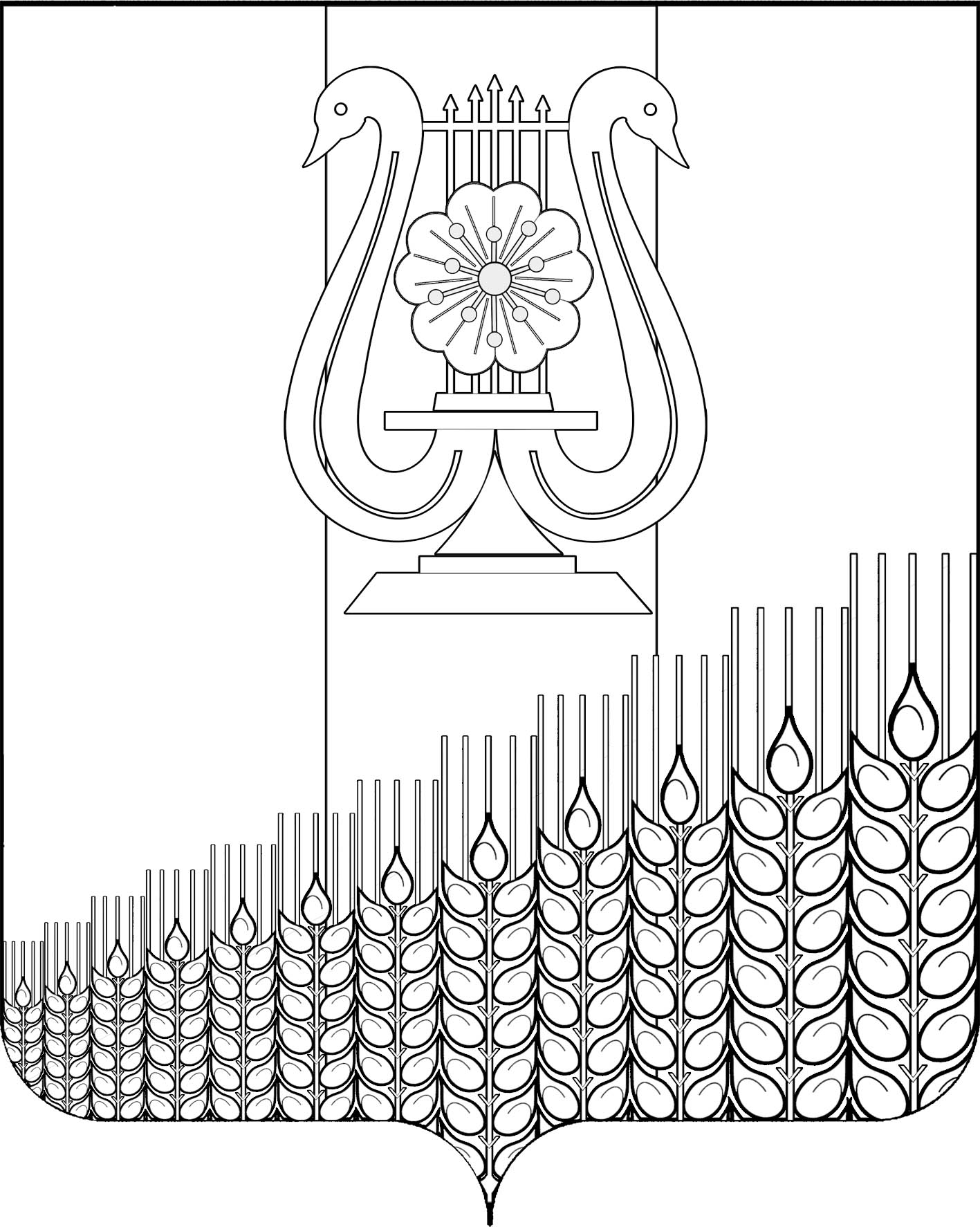 СОВЕТПЕРВОМАЙСКОГО СЕЛЬСКОГО ПОСЕЛЕНИЯКУЩЁВСКОГО РАЙОНАР Е Ш Е Н И Еот 17.02.2023 г.					                                                     № 172поселок ПервомайскийО внесении изменений в решение Совета Первомайского сельского поселения Кущевского района от 15 февраля 2022 года № 132 «Об утверждении Положения о муниципальной службев Первомайском сельском поселении Кущевского района»В соответствии со статьей 22 Федерального закона от 5 декабря 2022 г. № 498-ФЗ «О внесении изменений в отдельные законодательные акты Российской Федерации», со статьей 53 Федерального закона от 28 декабря  2022 г. № 569-ФЗ «О внесении изменений в отдельные законодательные акты Российской Федерации и признании утратившими силу отдельных положений законодательных актов Российской Федерации», со статьей 5 Закона Краснодарского края от 7 декабря 2022 г. № 4797-КЗ «О внесении изменений в отдельные законодательные акты Краснодарского края», в целях приведения муниципальных нормативных правовых актов Первомайского сельского поселения Кущевского района в соответствие с действующим федеральным законодательством и законодательством Краснодарского края, а также Уставом Первомайского сельского поселения Кущевского района, Совет Первомайского сельского поселения Кущевского района район РЕШИЛ:1. Внести в приложение к решению Совета Первомайского сельского поселения Кущевского района от 15 февраля 2022 года № 1323 «Об утверждении Положения о муниципальной службе в Первомайском сельском поселении Кущевского района» (далее – Положение о муниципальной службе) следующие изменения:1.1. Часть 1 статьи 11 главы 3 Положения о муниципальной службе дополнить пунктом 12 следующего содержания:«12) приобретения им статуса иностранного агента.»;1.2. В части 4 статьи 13 главы 3 Положения о муниципальной службе слова «главы администрации (губернатора)» заменить словом «Губернатора»;1.3. В части 9 статьи 15 главы 3 Положения о муниципальной службе слова «главы администрации (губернатора)» заменить словом «Губернатора»;1.4. Часть 1 статьи 22 главы 4 Положения о муниципальной службе дополнить пунктом 4 следующего содержания:«4) приобретения муниципальным служащим статуса иностранного агента.»;1.5. В пункте 4 статьи 31 главы 8 Положения о муниципальной службе слова «Пенсионного фонда Российской Федерации» заменить словами «Фонда пенсионного и социального страхования Российской Федерации;».2. Общему отделу администрации Первомайского сельского поселения Кущевского района (Дмитриченко И.И.) обнародовать настоящее решение в специально установленных местах для обнародования и разместить на официальном сайте администрации Первомайского сельского поселения Кущевского района в информационно – телекоммуникационной сети «Интернет».3. Контроль по исполнению настоящего решения возложить на постоянную комиссию по социальным вопросам (Шостак Л.И.) Совета Первомайского сельского поселения Кущевского района.4. Решение вступает в силу после его обнародования.Глава Первомайского сельского поселения Кущевского района                                    М.Н.ПоступаевПредседатель СоветаПервомайского сельского поселения Кущёвского района                             А.М.Конышев